Resources for WSU Students 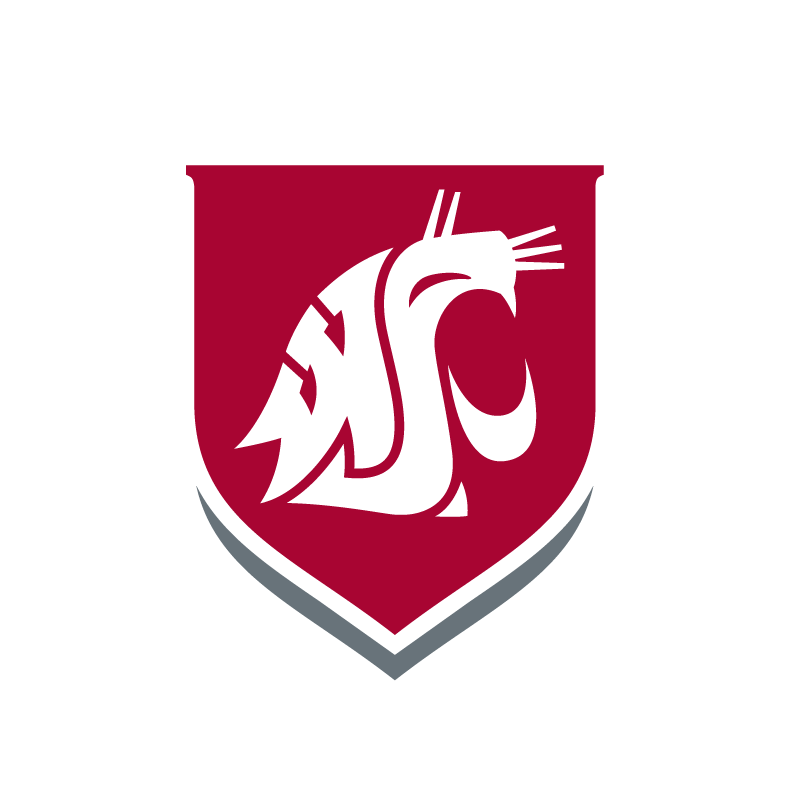 Arts, Humanistic and Cultural SkillsCougarSuccess – CougarSuccess.wsu.eduWSU Writing Center –universitycollege.wsu.edu/units/writingprogram/indexAcademic and Career Services – ascc.wsu.eduSocietal, Health and Business IssuesFinancial management support – salt.wsu.eduStress Reduction and Self-CareCounseling and Support Services – counsel.wsu.eduHealth and Wellness Services – hws.wsu.eduAccommodation/Access ServicesWSU Access Services – accesscenter.wsu.eduSTEM and QuantitativeMath/Study Support – math.wsu.edu/studyhalls/welcome.phpResearch Opportunities – universitycollege.wsu.edu/units/undergraduateresearch/Peer tutoring through the Academic Success and Career Center – ascc.wsu.edu/academic-services/peer-tutoring/